Инструкция оплаты услуг ОАО «ДВК» в личном кабинете Сбербанк Онлайн.Шаг 1. Зайдите на сайт www.sberbank.ru с любого компьютера или мобильного устройства и нажмите Вход в верхнем правом углу сайта или перейдите по ссылке. 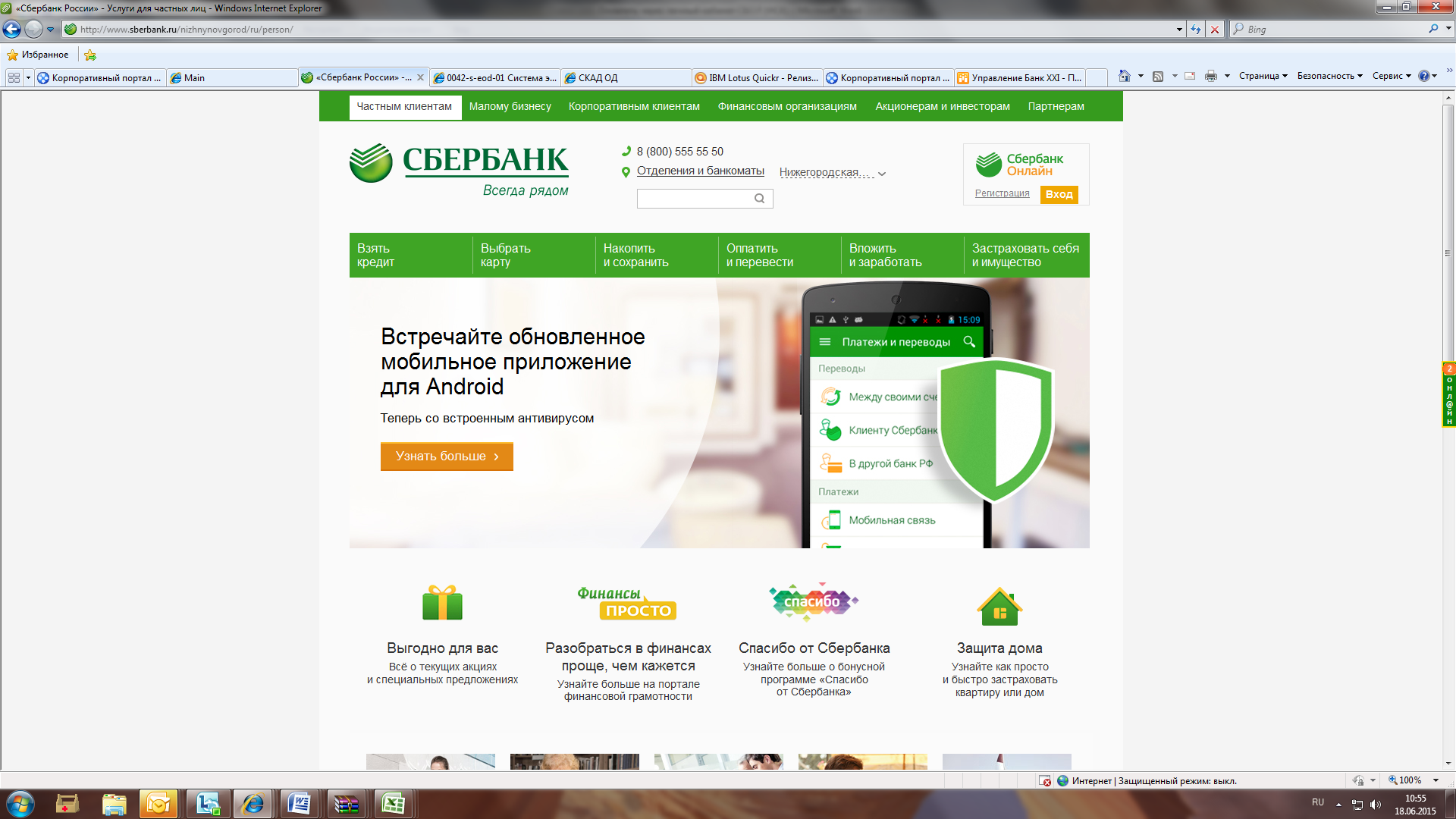 Шаг 2. Оплата услуг ОАО «ДВК» в личном кабинете Сбербанк Онлайн.1) Выберите раздел Платежи и переводы.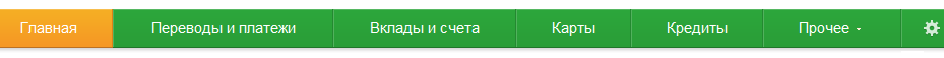 2) Выберете регион оплаты Нижегородская область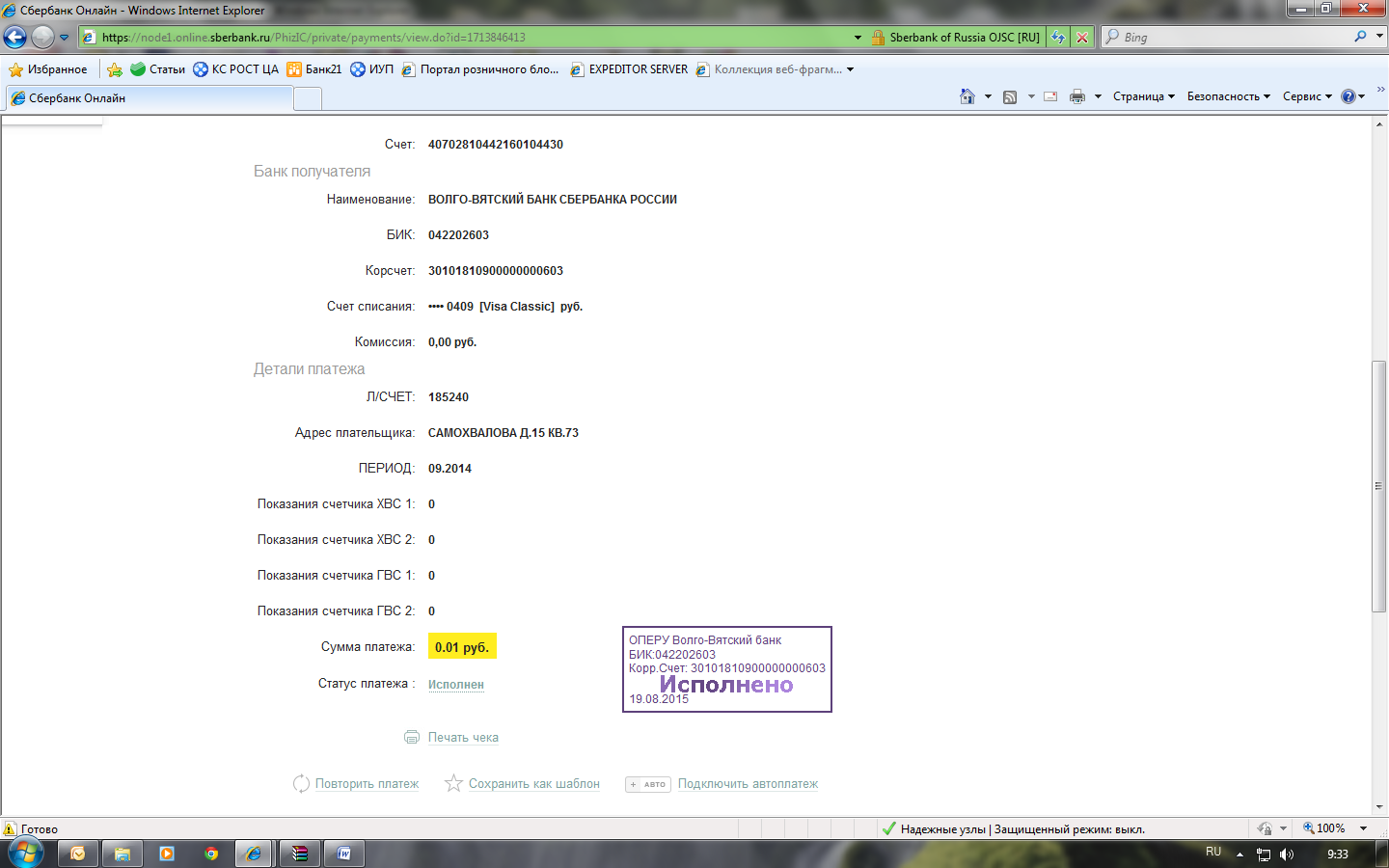 Узнать историю платежа и распечатать чек с отметкой об исполнении платежа.1) В личном кабинете Сбербанк Онлайн на главной странице выберите История операций Сбербанк Онлайн. 3) Далее в категории ЖКХ и домашний телефон, выберете раздел Водоснабжение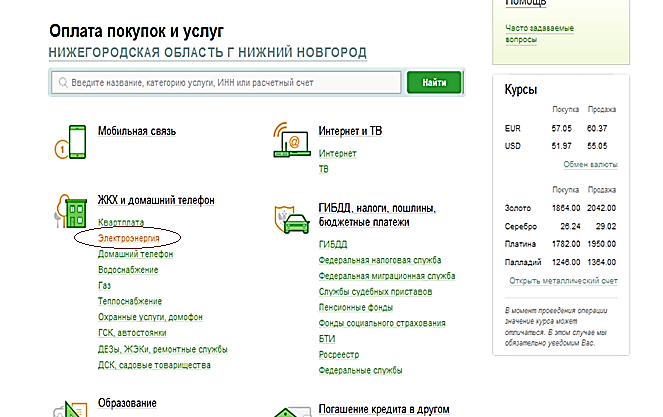 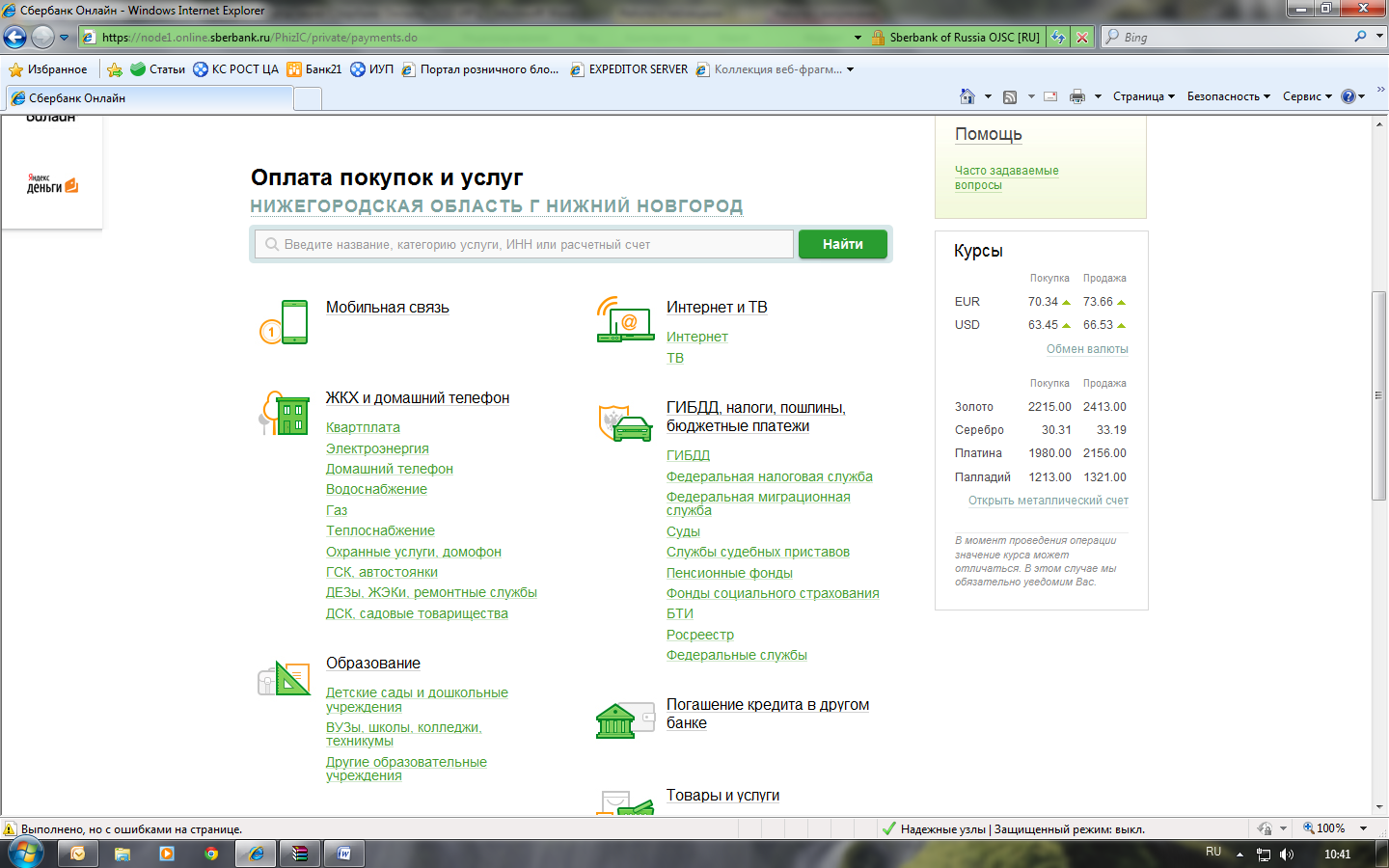 4). Найдите поставщика ДВК 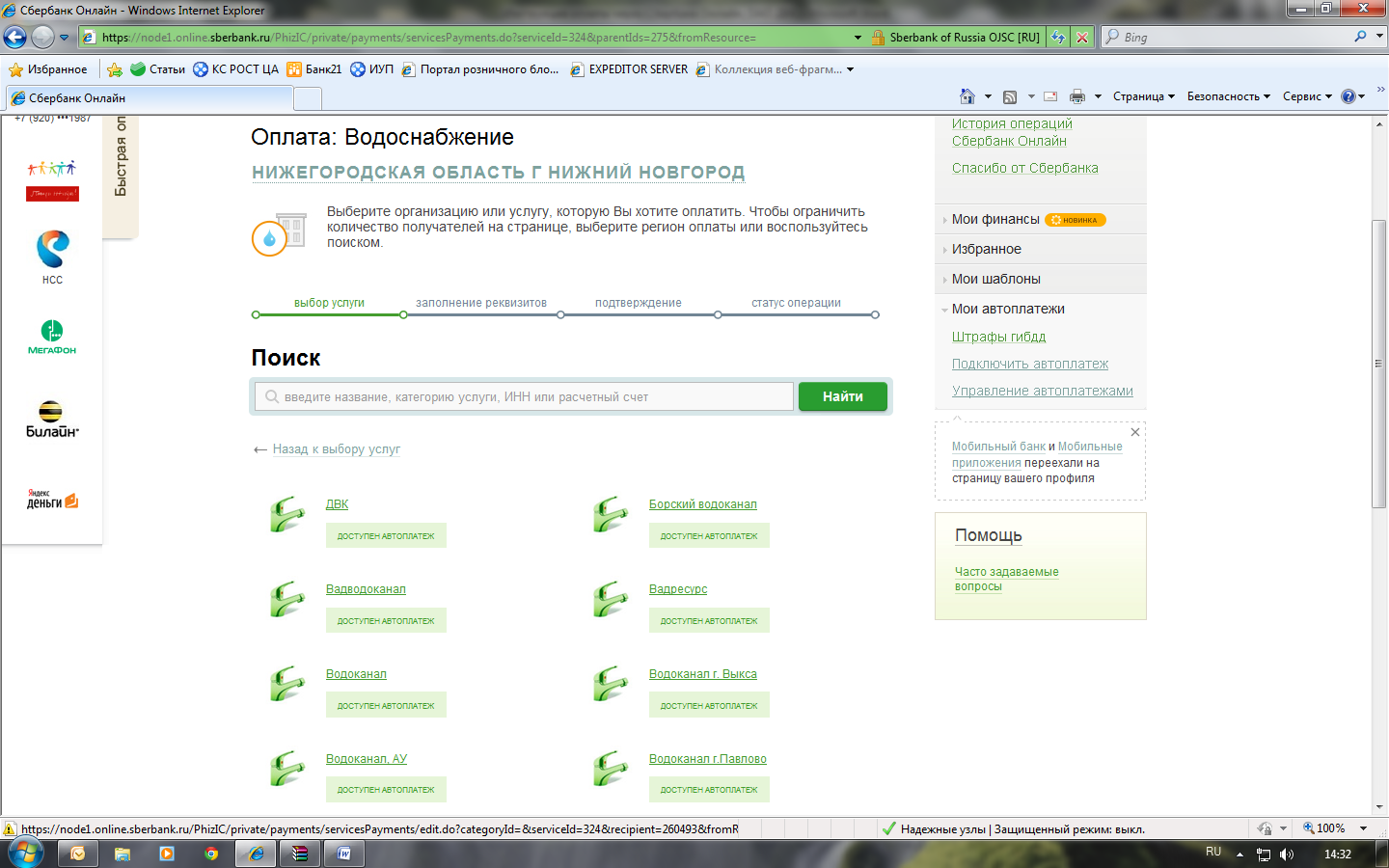 5) Выберите услугу, укажите карту, с которой необходимо произвести оплату и лицевой счетНажмите Продолжить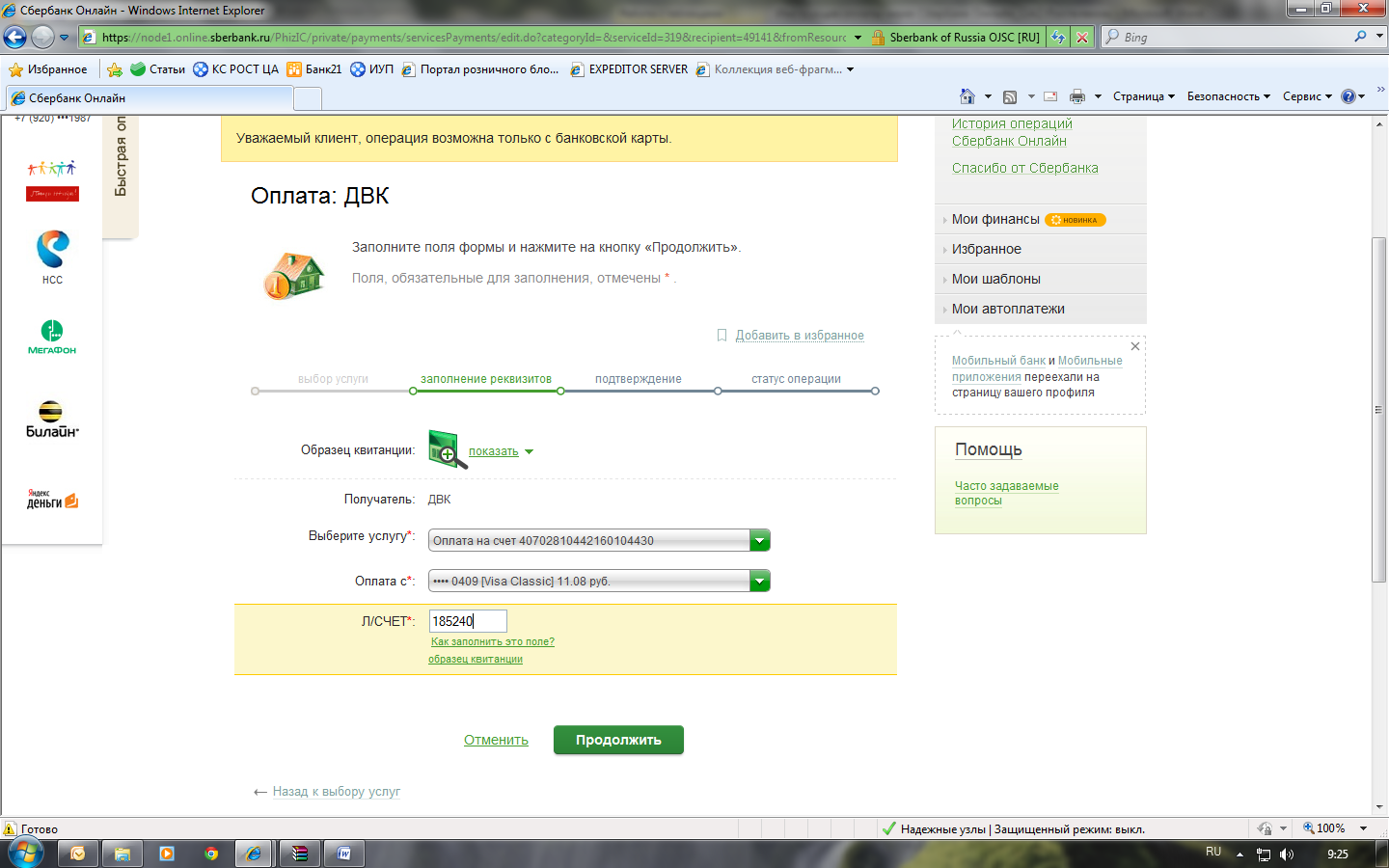               6) Укажите сумму платежа              Нажмите Продолжить. 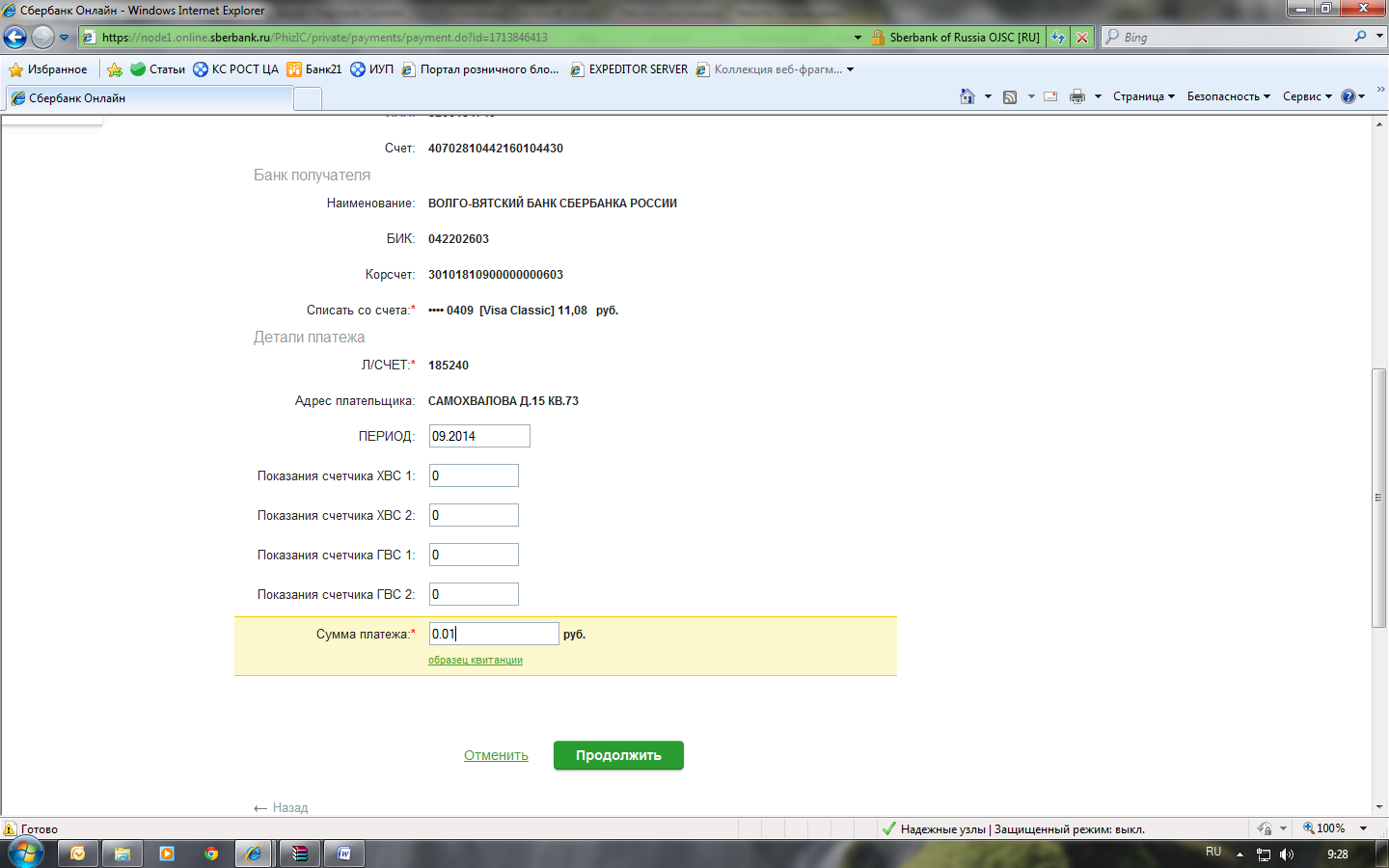 7)  Проверьте реквизиты и необходимо платеж Подтвердить по SMS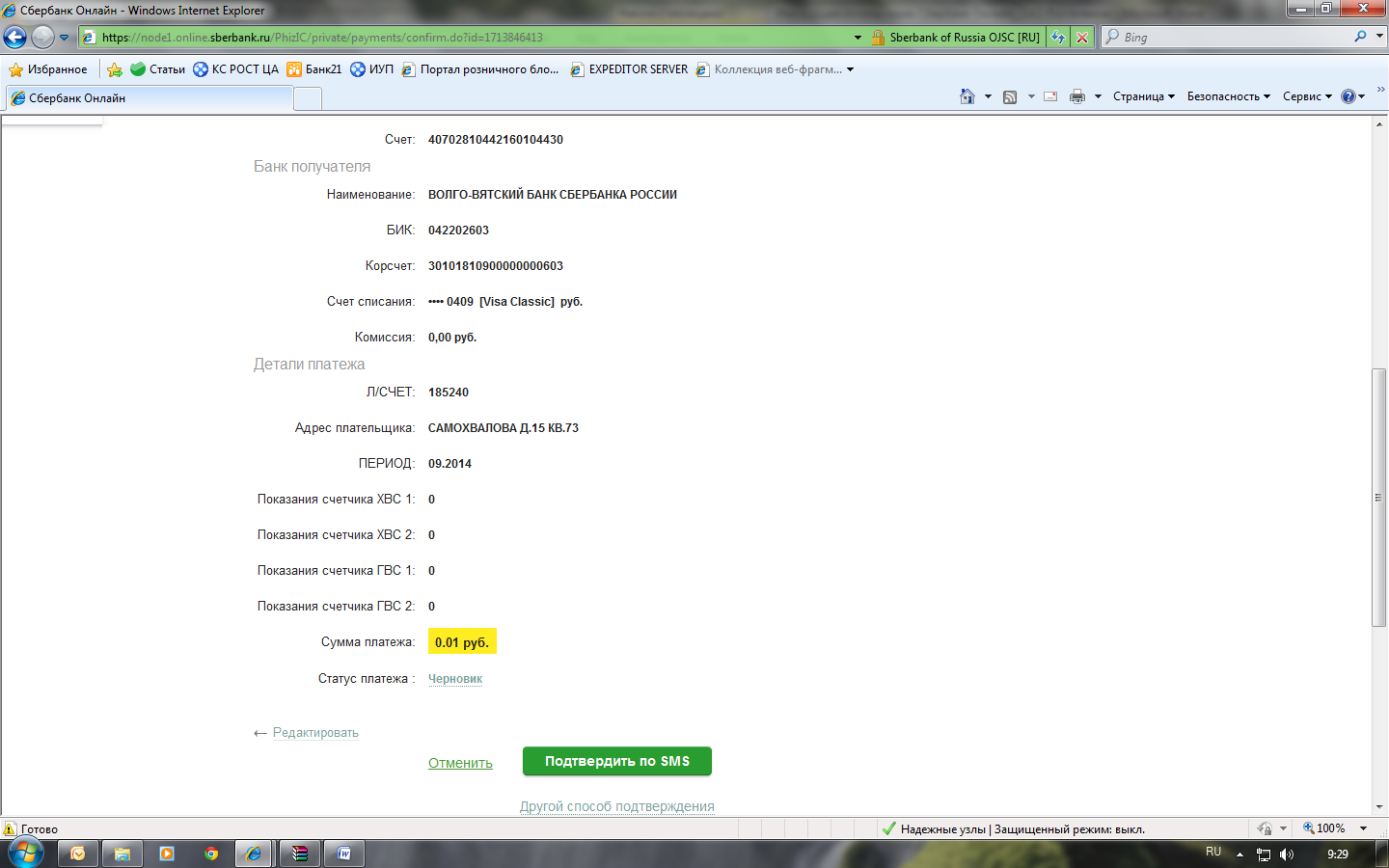 8) Подтвердите платеж с помощью пароля, направленного на номер телефона, подключенного к Мобильному банку.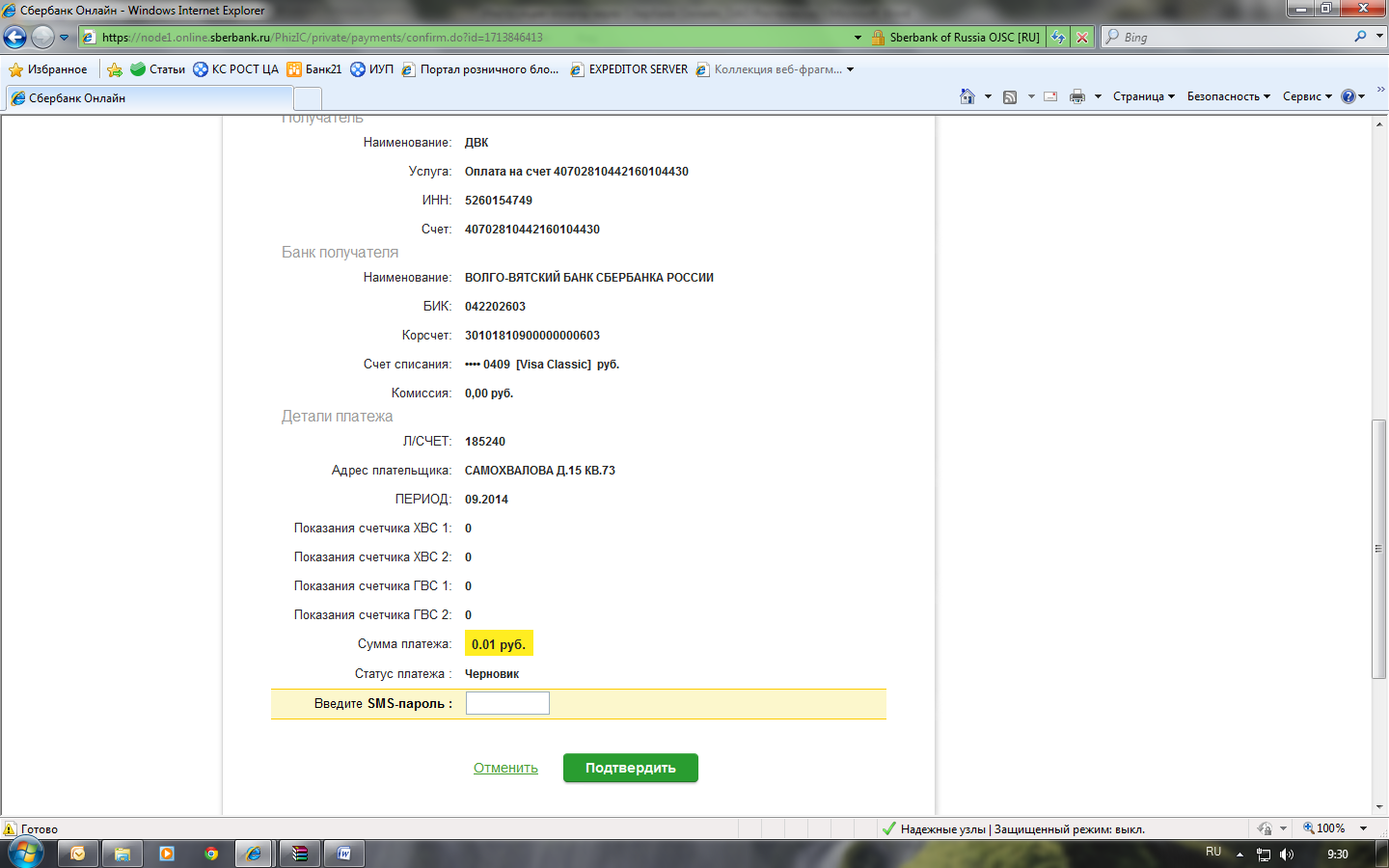 9) Ваш платеж проведен успешно. Вы можете распечатать чек, сохранить шаблон, повторить платеж  или подключить оплату данного поставщика с помощью удобного сервиса Автоплатеж.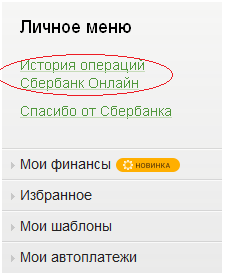 2) Вы можете использовать опцию Расширенный поиск для обнаружения необходимого платежа, используя фильтры: операции, списано с счета, период, сумма, валюта, статус. После установки фильтров нажмите Применить. Найдите интересующую вас операцию и кликните на строку.3) Выбрав интересующую вас операцию, отобразиться платеж.  Вы можете повторить данный платеж, распечатать чек или подключить удобный сервис Автоплатеж.